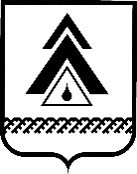 администрация Нижневартовского районаХанты-Мансийского автономного округа – ЮгрыПОСТАНОВЛЕНИЕО формировании муниципального задания на оказание муниципальных услуг (выполнение работ) муниципальными учреждениями Нижневартовского района и финансовом обеспечении его выполненияВ соответствии со статьей 69.2., пунктом 1 статьи 78.1. Бюджетного кодекса Российской Федерации, руководствуясь подпунктом 2 пункта 7 статьи 9.2. Федерального закона от 12.01.96 № 7-ФЗ «О некоммерческих организациях», частью 5 статьи 4 Федерального закона от 03.11.2006 № 174-ФЗ «Об автономных учреждениях», постановлением Правительства Ханты-Мансийского автономного округа – Югры от 11.09.2015 № 318-п «О формировании государственного задания на оказание государственных услуг (выполнение работ) государственными учреждениями Ханты-Мансийского автономного округа – Югры и финансовом обеспечении его выполнения»:1. Утвердить Положение о формировании муниципального задания            на оказание муниципальных услуг (выполнение работ) муниципальными учреждениями Нижневартовского района и финансовом обеспечении его выполнения (далее – Положение) согласно приложению.2. Структурным подразделениям администрации района, исполняющим отдельные функции и полномочия учредителя муниципальных бюджетных              и автономных учреждений Нижневартовского района, утвердить:2.1. В срок до 21 декабря текущего финансового года значение:а) нормативных затрат на оказание муниципальных услуг;б) базовых нормативов затрат на оказание муниципальных услуг;в) отраслевых корректирующих коэффициентов к базовым нормативам затрат на оказание муниципальных услуг;г) территориальных корректирующих коэффициентов к базовым нормативам затрат на оказание муниципальных услуг.2.2. В срок до 20 августа 2016 года ‒ значение нормативных затрат на выполнение работ.3. В случае необходимости показатели, установленные в соответствии            с пунктом 2 постановления, структурные подразделения администрации района, исполняющие отдельные функции и полномочия учредителя муниципальных бюджетных и автономных учреждений Нижневартовского района, ежегодно уточняют в соответствии с графиком подготовки, рассмотрения документов и материалов, разрабатываемых при составлении проекта решения Думы района о бюджете района на очередной финансовый год и плановый период.4. Признать утратившими силу постановления администрации района:от 14.01.2011 № 53 «О порядке формирования муниципального задания              в отношении муниципальных учреждений района и финансового обеспечения выполнения муниципального задания»;от 14.04.2011 № 573 «О внесении изменений в постановление администрации района от 14.01.2011 № 53 «О порядке формирования муниципального задания в отношении муниципальных учреждений района и финансового обеспечения выполнения муниципального задания»;от 08.07.2011 № 1116 «О внесении изменений в постановление администрации района от 14.01.2011 № 53 «О порядке формирования муниципального задания в отношении муниципальных учреждений района и финансового обеспечения выполнения муниципального задания»;от 23.12.2011 № 2394 «О внесении изменений в постановление администрации района от 14.01.2011 № 53 «О порядке формирования муниципального задания в отношении муниципальных учреждений района и финансового обеспечения выполнения муниципального задания»;от 31.12.2013 № 2887 «О внесении изменений в постановление администрации района от 14.01.2011 № 53 «О порядке формирования муниципального задания в отношении муниципальных учреждений района и финансового обеспечения выполнения муниципального задания»;от 17.01.2014 № 41 «О внесении изменения в приложение 1 к постановлению администрации района от 14.01.2011 № 53 «О порядке формирования муниципального задания в отношении муниципальных учреждений района и финансового обеспечения выполнения муниципального задания»;от 24.06.2014 № 1196 «О внесении изменений в постановление администрации района от 14.01.2011 № 53 «О порядке формирования муниципального задания в отношении муниципальных учреждений района и финансового обеспечения выполнения муниципального задания»;от 20.08.2014 № 1650 «О внесении изменения в приложение 1 к постановлению администрации района от 14.01.2011 № 53 «О порядке формирования муниципального задания в отношении муниципальных учреждений района              и финансового обеспечения выполнения муниципального задания»;от 07.05.2015 № 807 «О внесении изменения в приложение 1 к постановлению администрации района от 14.01.2011 № 53 «О порядке формирования муниципального задания в отношении муниципальных учреждений района        и финансового обеспечения выполнения муниципального задания».5. Действие Положения распространяется на правоотношения, возникшие при формировании муниципального задания и расчете объема финансового обеспечения его выполнения «, начиная с муниципального задания». на 2016 год, за исключением отдельных положений, в отношении которых пунктами 6–8 постановления установлены иные сроки вступления в силу.П.5 в редакции постановления № 521 от 17.03.20176. Пункт 13, абзацы второй и пятый пункта 14 Положения в части нормативных затрат, связанных с выполнением работ в соответствии с муниципальным заданием, и пункты 29–32 Положения применяются при расчете объема финансового обеспечения его выполнения, начиная с муниципального задания на 2017 год и на плановый период 2018 и 2019 годов.7. Пункт 13, абзацы второй и девятый пункта 14 Положения в части нормативных затрат на содержание неиспользуемого для выполнения муниципального задания имущества и пункты 34, 35 Положения не применяются при расчете объема финансового обеспечения его выполнения, начиная с муниципального задания на 2019 год и на плановый период 2020 и 2021 годов.8. До принятия нормативных правовых актов, предусмотренных пунктами 18 и 31 Положения, но не позднее срока формирования муниципального задания на 2019 год и на плановый период 2020 и 2021 годов, нормы затрат, выраженные в натуральных показателях, определяются с указанием наименования нормы, ее значения и источника указанного значения в соответствии с общими требованиями, установленными федеральными органами исполнительной власти, осуществляющими функции по выработке государственной политики            и нормативно-правовому регулированию в установленных сферах деятельности.9. «В целях доведения объема финансового обеспечения выполнения муниципального задания, рассчитанного в соответствии с Положением,                     до уровня финансового обеспечения в пределах, предусмотренных бюджетных ассигнований на предоставление субсидий на финансовое обеспечение выполнения муниципального задания применяются (при необходимости) коэффициенты выравнивания, устанавливаемые администрацией района или структурными подразделениями, осуществляющими отдельные функции                     и полномочия учредителя в отношении бюджетных или автономных учреждений района.». в редакции постановления № 642 от 26.03.201810. До 1 января 2016 года действие положений постановления в отношении формирования муниципального задания на оказание муниципальных услуг (выполнение работ) муниципальными учреждениями Нижневартовского района и расчета объема его финансового обеспечения на плановый период не применяется.11. Пресс-службе администрации района (Л.А. Лысенко) опубликовать постановление в районной газете «Новости Приобья».12. Постановление вступает в силу после его официального опубликования (обнародования). 13. Контроль за выполнением постановления возложить на заместителя главы администрации района по экономике и финансам Т.А. Колокольцеву.Исполняющий обязанности главы администрации района                                                       Т.А. КолокольцеваПриложение к постановлениюадминистрации районаот 17.12.2015 № 2476Положение о формировании муниципального задания на оказание муниципальных услуг (выполнение работ) муниципальными учреждениями Нижневартовского района и финансового обеспечения его выполнения (далее – Положение)Раздел I. Общие положения1. Положение устанавливает порядок формирования и финансового обеспечения выполнения муниципального задания на оказание муниципальных услуг (выполнение работ) (далее – муниципальное задание) муниципальным бюджетным учреждением района, муниципальным автономным учреждением района, созданным на базе имущества, находящегося в муниципальной собственности района (далее – бюджетное, автономное учреждение соответственно).Раздел II. Формирование и изменение муниципального задания2. Муниципальное задание формируется в соответствии с основными видами деятельности, предусмотренными учредительными документами муниципального учреждения, с учетом оценки потребности в соответствующих услугах и работах, осуществляемой на основании прогнозируемой динамики количества потребителей услуг и работ, а также показателей выполнения муниципальным учреждением муниципального задания в отчетном финансовом году.3. Муниципальное задание должно содержать:а) показатели, характеризующие качество и (или) объем (содержание) муниципальной услуги (работы);б) порядок контроля исполнения муниципального задания, в том числе условия и порядок его досрочного прекращения;в) требования к отчетности об исполнении муниципального задания;г) определение категорий физических и (или) юридических лиц, являющихся потребителями муниципальных услуг;д) порядок оказания муниципальных услуг;е) предельные цены (тарифы) на оплату муниципальных услуг физическими и (или) юридическими лицами в случаях, если законодательством Российской Федерации предусмотрено их оказание на платной основе в рамках муниципального задания», либо порядок установления указанных цен (тарифов) в случаях, установленных законодательством Российской Федерации. в редакции постановления № 642 от 26.03.20184. Муниципальное задание формируется по форме согласно приложению 1 к Положению.Муниципальное задание содержит требования к оказанию одной либо нескольких муниципальных услуг (выполнению одной или нескольких работ). При установлении муниципальному учреждению муниципального задания на оказание нескольких муниципальных услуг (выполнение нескольких работ) муниципальное задание формируется из нескольких разделов, каждый            из которых должен содержать требования к оказанию одной муниципальной услуги (выполнению одной работы).При установлении муниципальному учреждению муниципального задания на оказание муниципальной (-ых) услуги (услуг) и одновременно выполнение работы (работ) муниципальное задание формируется из 2 частей, каждая   из которых должна содержать отдельно требования к оказанию муниципальной услуги (услуг) и требования к выполнению работы (работ).Информация, касающаяся муниципального задания в целом, включается       в третью часть муниципального задания. «В муниципальном задании могут быть установлены допустимые (возможные) отклонения в процентах (абсолютных величинах)                                    от установленных показателей качества и (или) объема в отношении отдельной муниципальной услуги (работы) либо общее допустимое (возможное) отклонение в отношении муниципального задания или его части, но не более 5 процентов (установленной абсолютной величины). Значения допустимых (возможных) отклонений могут быть изменены только при формировании муниципального задания на очередной финансовый год.».«Муниципальное задание является невыполненным в случае                              не достижения (превышения допустимого (возможного) отклонения) показателя муниципального задания, характеризующего объем и (или) качество оказываемых муниципальных услуг (выполненных работ).». в редакции постановления № 642 от 26.03.2018«Допускается изменение структурными подразделениями администрации района, исполняющими отдельные функции и полномочия учредителя муниципальных учреждений Нижневартовского района, созданных на базе имущества, находящегося в муниципальной  собственности Нижневартовского района, деятельность которых полностью или частично приостановлена                               на период действия режима повышенной готовности, допустимых (возможных) отклонений в процентах (абсолютных величинах) от установленных значений показателей качества и (или) объема в отношении отдельной муниципальной услуги (работы) либо общего допустимого (возможного) отклонения                                  в отношении муниципального задания или его части.». в редакции постановления № 830 от 08.06.20205. Муниципальное задание формируется при формировании бюджета района на очередной финансовый год и на плановый период структурными подразделениями администрации района, исполняющими отдельные функции   и полномочия учредителя в отношении бюджетных или автономных учреждений.6. Показатели муниципального задания используются при составлении проекта решения Думы района о бюджете района на очередной финансовый год и на плановый период для планирования бюджетных ассигнований на оказание муниципальных услуг (выполнение работ), а также определения объема субсидии на выполнение муниципального задания бюджетному и автономному учреждению.7. «7. Муниципальное задание формируется в соответствии                                      с общероссийскими базовыми (отраслевыми) перечнями (классификаторами) государственных и муниципальных услуг, оказываемых физическим лицам (далее − общероссийский базовый перечень услуг), и региональным перечнем (классификатором) государственных (муниципальных) услуг, не включенных               в общероссийские базовые (отраслевые) перечни (классификаторы) государственных и муниципальных услуг и работ (далее − региональный перечень государственных (муниципальных) услуг и работ), оказание                           и выполнение которых предусмотрено нормативными правовыми актами автономного округа, муниципальными правовыми актами администрации района, в том числе при осуществлении переданных им полномочий Российской Федерации и полномочий по предметам совместного ведения Российской Федерации и субъектов Российской Федерации.». в редакции постановления № 642 от 26.03.20188. Муниципальное задание утверждается не позднее 10 рабочих дней           со дня «доведения                                   в установленном порядке показателей сводной бюджетной росписи бюджета района и лимитов бюджетных обязательств» на финансовое обеспечение выполнения муниципального задания на срок, соответствующий сроку действия решения Думы района о бюджете района. в редакции постановления  №  93 от 15.01.2019Утвержденное муниципальное задание направляется структурным подразделением администрации района, исполняющим отдельные функции и полномочия учредителя, в адрес муниципального учреждения в течение 2 рабочих дней после его утверждения.9. В случае внесения изменений в показатели муниципального задания формируется новое (с учетом внесенных изменений) муниципальное задание, которое утверждается структурным подразделением администрации района, исполняющим отдельные функции и полномочия учредителя, в течение 10 рабочих дней.Муниципальное задание (с учетом внесенных изменений) направляется муниципальному учреждению в порядке, установленном в пункте 8 настоящего Положения.10. В случае наличия у муниципального учреждения официального сайта в информационно-телекоммуникационной сети Интернет, электронный адрес которого включает доменное имя, права на которое принадлежат муниципальному учреждению, муниципальное задание и отчет об его выполнении, муниципальное учреждение размещает на таком сайте. Муниципальное учреждение размещает в установленном Министерством финансов Российской Федерации порядке муниципальное задание и отчеты                 о его выполнении на официальном сайте в информационно-телекоммуни-кационной сети Интернет по размещению информации о государственных         и муниципальных учреждениях (www.bus.gov.ru) в срок не позднее 5 рабочих дней после их утверждения структурным подразделением администрации района, исполняющим отдельные функции и полномочия учредителя.«10.1. До вступления в силу пункта 13, абзаца второго и пятого пункта 14 Положения в части нормативных затрат, связанных с выполнением работ в соответствии с муниципальным заданием, и пунктов 29‒32 Положения при расчете объема финансового обеспечения выполнения муниципального задания               на выполнение работ применяется порядок определения нормативных затрат      на выполнение работ и нормативных затрат на содержание имущества муниципальных учреждений района, утвержденный структурным подразделением администрации района, исполняющим отдельные функции и полномочия учредителя в отношении бюджетных или автономных учреждений.».П.10 в редакции постановления № 823 от 23.03.201611. «11. Контроль за выполнением муниципального задания бюджетными, автономными учреждениями осуществляют структурное подразделение администрации района, осуществляющее функции и полномочия учредителя соответственно бюджетного или автономного учреждения, и органы финансового контроля муниципального образования Нижневартовский район.Порядок осуществления контроля за выполнением муниципального задания устанавливает структурное подразделение администрации района, осуществляющее функции и полномочия учредителя бюджетного или автономного учреждения, в том числе в муниципальном задании с учетом требований настоящего порядка.Периодичность контроля за выполнением муниципального задания устанавливается в муниципальном задании, но не реже 1 раза в квартал.Формами контроля за выполнением муниципального задания являются:анализ отчетов (предварительных отчетов) о выполнении муниципального задания;направление запросов о представлении информации о выполнении мероприятий в рамках муниципального задания;анализ поступающих жалоб заявителей, опросы заявителей по качеству предоставления муниципальных услуг;проведение проверок по выполнению муниципального задания.Информацию о проведенных контрольных мероприятиях и их результатах муниципальное учреждение размещает в установленном Министерством финансов Российской Федерации порядке на официальном сайте в информационно-телекоммуникационной сети «Интернет»                             по размещению информации о государственных и муниципальных учреждениях (www.bus.gov.ru).». «11.1. Муниципальное учреждение представляет отчет о выполнении муниципального задания по форме, предусмотренной приложением 2                               к Положению, в соответствии с утвержденными в муниципальном задании требованиями, структурному подразделению администрации района, осуществляющему функции и полномочия учредителя соответственно бюджетного или автономного учреждения.Отчеты о выполнении муниципального задания в течение текущего финансового года и годовой отчет представляются в сроки, установленные                     в муниципальном задании. Срок представления годового отчета не может быть установлен позднее 1 марта финансового года, следующего за отчетным.В декабре текущего финансового года муниципальное учреждение представляет предварительный отчет о выполнении муниципального задания  за соответствующий финансовый год по форме, аналогичной форме отчета               о выполнении муниципального задания, предусмотренной приложением 2                 к Положению (далее − предварительный отчет), в срок, установленный                         в муниципальном задании.По результатам анализа отчета о выполнении муниципального задания              за 9 месяцев текущего финансового года, а также рассмотрения предварительного отчета структурное подразделение администрации района, осуществляющее функции и полномочия учредителя бюджетного или автономного учреждения, принимает решение об уточнении муниципального задания (в том числе об уменьшении объема финансового обеспечения муниципального задания), в случае если планируемое фактическое исполнение муниципального задания до конца текущего финансового года меньше                       по объему оказания муниципальных услуг (выполнения работ), чем это предусмотрено муниципальным заданием (с учетом допустимых (возможных) отклонений), или не соответствует качеству услуг (работ), определенному                в муниципальном задании.11.2. Структурное подразделение администрации района, исполняющее отдельные функции и полномочия учредителя бюджетного, автономного учреждения, на основании отчетов об исполнении муниципального задания осуществляет мониторинг (оценку эффективности и результативности) выполнения муниципальных заданий на оказание муниципальных услуг (выполнение работ) в соответствии с методикой, утвержденной приказом департамента финансов администрации района.По результатам мониторинга (оценки эффективности и результативности) выполнения муниципальных заданий на оказание муниципальных услуг (выполнение работ) структурное подразделение администрации района, исполняющее отдельные функции и полномочия учредителя бюджетного, автономного учреждения, формирует планы мероприятий по решению выявленных проблем в соответствии с установленными ими порядками                      по контролю за выполнением муниципальных заданий.Результаты мониторинга (оценки эффективности и результативности) выполнения муниципальных заданий на оказание муниципальных услуг (выполнение работ) и планы мероприятий по решению выявленных проблем размещаются структурным подразделением администрации района, исполняющим отдельные функции и полномочия учредителя бюджетного, автономного учреждения, на официальном веб-сайте администрации района              в срок не позднее 1 апреля текущего финансового года.».П.11 в редакции постановления № 521 от 17.03.2017Раздел III. Финансовое обеспечение выполнения муниципального задания12. Финансовое обеспечение выполнения муниципального задания осуществляется в пределах бюджетных ассигнований, лимитов бюджетных обязательств на соответствующие цели.Финансовое обеспечение выполнения муниципального задания бюджетному или автономному учреждению осуществляется путем предоставления субсидии из бюджета района.13. Расчет объема финансового обеспечения выполнения муниципального задания осуществляется на основании нормативных затрат на оказание муниципальных услуг, нормативных затрат, связанных с выполнением работ, с учетом затрат на содержание недвижимого имущества и особо ценного движимого имущества, закрепленного за муниципальным учреждением или приобретенного им за счет средств, выделенных муниципальному учреждению на приобретение такого имущества, в том числе земельных участков (за исключением имущества, сданного в аренду с согласия учредителя или переданного в безвозмездное пользование), а также на уплату налогов, в качестве объекта налогообложения по которым признается указанное имущество.14. «14. Объем финансового обеспечения выполнения муниципального задания (R) рассчитывается по следующей формуле:«R=iNi  × Vi + w Nw  × Uw  i Pi  × Vi  w Pw  × Uw + NУН, где: ». – нормативные затраты на оказание i-ой муниципальной услуги, включенной в «общероссийский базовый перечень услуг и (или) региональный перечень государственных (муниципальных) услуг и работ»; – объем i-ой муниципальной услуги, установленной муниципальным заданием; – нормативные затраты на выполнение w-ой работы, включенной              в«региональный перечень государственных (муниципальных) услуг                   и работ»;Uw − объем w-й работы в случае установления ее в муниципальном задании;«, Рw – размер платы (тариф и цена) на оказание i-ой муниципальной услуги, выполнение w-й работы в соответствии с пунктом 36 настоящего Положения, установленный муниципальным заданием.». – затраты на уплату налогов, в качестве объекта налогообложения по которым признается имущество учреждения;П.14 в редакции постановления № 521 от 17.03.2017 в редакции постановления № 642 от 26.03.2018«14.1. Муниципальные учреждения по согласованию со структурным подразделением администрации района, осуществляющим функции                              и полномочия учредителя бюджетного или автономного учреждения, вправе заключить энергосервисные договоры (контракты) на срок, превышающий срок действия утвержденного муниципального задания.».в редакции постановления  №  93 от 15.01.201915. Нормативные затраты на оказание муниципальной услуги рассчитываются на единицу показателя объема оказания услуги, установленного в муниципальном задании, на основе определяемых в соответствии с настоящим Положением базового норматива затрат и корректирующих коэффициентов          к базовым нормативам затрат (далее – корректирующие коэффициенты), с соблюдением общих требований к определению нормативных затрат на оказание государственных (муниципальных) услуг, применяемых при расчете объема финансового обеспечения выполнения государственного (муниципального) задания на оказание государственных (муниципальных) услуг (выполнение работ) государственным (муниципальным) учреждением в соответствующих сферах деятельности, утверждаемых федеральными органами исполнительной власти, осуществляющими функции по выработке государственной политики                и нормативно-правовому регулированию в установленной сфере деятельности (далее – общие требования).16. Значения нормативных затрат на оказание муниципальной услуги утверждаются в отношении муниципальных бюджетных, автономных учреждений структурным подразделением администрации района, исполняющим отдельные функции и полномочия учредителя бюджетных и автономных учреждений. 17. Базовый норматив затрат рассчитывается исходя из затрат, необходимых для оказания муниципальной услуги, с соблюдением показателей качества оказания муниципальной услуги,            а также показателей, отражающих отраслевую специфику муниципальной услуги (содержание, условия (формы) оказания муниципальной услуги), установленных в «общероссийском базовом перечне услуг и (или) региональном перечне государственных (муниципальных) услуг и работ» (далее – показатели отраслевой специфики), отраслевой корректирующий коэффициент при которых принимает значение, равное 1.  в редакции постановления № 642 от 26.03.2018, в редакции постановления  №  93 от 15.01.201918. При определении базового норматива затрат применяются нормы материальных, технических и трудовых ресурсов, используемых для оказания муниципальной услуги, установленные нормативными правовыми актами Российской Федерации, национальными (государственными) стандартами Российской Федерации, строительными нормами и правилами, санитарными нормами              и правилами, стандартами, порядками и регламентами оказания муниципальных услуг в установленной сфере (далее – стандарты услуги).19. Базовый норматив затрат на оказание муниципальной услуги состоит из базового норматива затрат:а) непосредственно связанных с оказанием муниципальной услуги;б) на общехозяйственные нужды на оказание муниципальной услуги.20. В базовый норматив затрат, непосредственно связанных с оказанием муниципальной услуги, включаются затраты:а) на оплату труда с начислениями на выплаты по оплате труда работников, непосредственно связанных с оказанием муниципальной услуги в соответствии с трудовым законодательством и иными нормативными правовыми актами, содержащими нормы трудового права;«б) на приобретение материальных запасов, движимого имущества (основных средств и нематериальных активов) и особо ценного движимого имущества (основных средств и нематериальных активов), потребляемого (используемого) в процессе оказания муниципальной услуги с учетом срока полезного использования, а также затраты на его аренду;»;в) иные, непосредственно связанные с оказанием муниципальной услуги.П.20 в редакции постановления № 521 от 17.03.201721. Затраты, связанные с приобретением основных средств, включаются     в нормативные затраты, непосредственно связанные с оказанием муниципальной услуги, исходя из размера (предельной суммы), устанавливаемого (-ой) структурным подразделением администрации района, исполняющим отдельные функции и полномочия учредителя бюджетного или автономного учреждения. 22. В базовый норматив затрат на общехозяйственные нужды на оказание муниципальной услуги включаются затраты на:а) коммунальные услуги;б) содержание объектов недвижимого имущества («, а также затраты на аренду указанного имущества»);в) содержание объектов особо ценного движимого имущества «(основных средств и нематериальных активов), а также затраты            на аренду указанного имущества»;«г) приобретение объектов особо ценного движимого имущества (основных средств и нематериальных активов), необходимого для общехозяйственных нужд;»;д) приобретение услуг связи;е) приобретение транспортных услуг;ж) оплату труда с начислениями на выплаты по оплате труда работников, которые не принимают непосредственного участия в оказании муниципальной услуги, «в соответствии с трудовым законодательством и иными нормативными правовыми актами, содержащими нормы трудового права»;з) прочие общехозяйственные нужды. П.22 в редакции постановления № 521 от 17.03.201723. В затраты, указанные в подпунктах «а»–«в» пункта 22 настоящего Положения, включаются затраты в отношении имущества, используемого для выполнения муниципального задания и общехозяйственных нужд, в том числе на основании договора аренды или договора безвозмездного пользования (далее – имущество, необходимое для выполнения муниципального задания)           на оказание муниципальной услуги. «Затраты на аренду имущества, указанные в подпункте «б» пункта 20                  и подпунктах «б», «в» пункта 22 Положения, учитываются в составе указанных затрат в случае, если имущество, необходимое для выполнения муниципального задания, не закреплено за бюджетным или автономным учреждением на праве оперативного управления.». в редакции постановления № 642 от 26.03.201824. Значения базовых нормативов затрат на оказание муниципальных услуг утверждаются структурным подразделением администрации района, исполняющим отдельные функции и полномочия учредителя бюджетных, автономных учреждений, общей суммой, с указанием суммы затрат на: а) оплату труда с начислениями на выплаты по оплате труда работников, непосредственно связанных с оказанием муниципальной услуги, «в соответствии с трудовым законодательством и иными нормативными правовыми актами, содержащими нормы трудового права»; П.22 в редакции постановления № 521 от 17.03.2017б) коммунальные услуги и содержание недвижимого имущества, необходимого для выполнения муниципального задания на оказание муниципальной услуги.«Значения базовых нормативов затрат на оказание муниципальных услуг уточняются при необходимости.».П.24 в редакции постановления № 823 от 23.03.201625. Корректирующие коэффициенты, применяемые при расчете нормативных затрат на оказание муниципальных услуг, состоят из территориального корректирующего коэффициента и отраслевого корректирующего коэффициента либо из нескольких отраслевых корректирующих коэффициентов по решению структурного подразделения администрации района, исполняющего отдельные функции и полномочия учредителя муниципального бюджетного, автономного учреждения.26. В территориальный корректирующий коэффициент включаются территориальный корректирующий коэффициент на оплату труда с начислениями на выплаты по оплате труда работников муниципального учреждения и территориальный корректирующий коэффициент на коммунальные услуги и на содержание недвижимого имущества.Значения территориальных корректирующих коэффициентов утверждает структурное подразделение администрации района, исполняющее отдельные функции и полномочия учредителя бюджетного или автономного учреждения, с учетом условий, обусловленных территориальными особенностями и составом имущественного комплекса, необходимого «выполнения муниципального задания, территориальным расположением муниципальных учреждений, и рассчитывается в соответствии с общими требованиями».П.22 в редакции постановления № 521 от 17.03.201727. Отраслевой корректирующий коэффициент учитывает показатели отраслевой специфики, в том числе показатели качества муниципальной услуги,   и определяется в соответствии с общими требованиями.Значения отраслевых корректирующих коэффициентов утверждает структурное подразделение администрации района, исполняющее отдельные функции и полномочия учредителя бюджетного или автономного учреждения. «Значения отраслевых корректирующих коэффициентов уточняются при необходимости.».П.27 в редакции постановления № 823 от 23.03.201628. Значения базовых нормативов затрат на оказание муниципальных услуг  и корректирующих коэффициентов подлежат размещению                      в установленном Министерством финансов Российской Федерации порядке                на официальном сайте в информационно-телекоммуникационной сети Интернет по размещению информации о государственных и муниципальных учреждениях (www.bus.gov.ru). 29. «29. Нормативные затраты на выполнение работы рассчитываются                   на работу в целом или в случае установления в муниципальном                            задании показателей объема выполнения работы – на единицу ее объема.                 В нормативные затраты на выполнение работы включаются в том числе затраты на: а) оплату труда с начислениями на выплаты по оплате труда работников, непосредственно связанных с выполнением работы, в соответствии с трудовым законодательством и иными нормативными правовыми актами, содержащими нормы трудового права; б) приобретение материальных запасов, движимого имущества (основных средств и нематериальных активов) и особо ценного движимого имущества (основных средств и нематериальных активов), потребляемого (используемого) в процессе выполнения работы, с учетом срока полезного использования,                  а также затраты на его аренду;в) иные расходы, непосредственно связанные с выполнением работы; г) оплату коммунальных услуг; д) содержание объектов недвижимого имущества, необходимого для выполнения муниципального задания, а также затраты на его аренду; е) содержание объектов особо ценного движимого имущества (основных средств и нематериальных активов) и движимого имущества, не отнесенного к особо ценному движимому имуществу (основных средств и нематериальных активов), необходимого для выполнения муниципального задания, а также затраты на аренду указанного имущества;ж) приобретение объектов особо ценного движимого имущества, необходимого для общехозяйственных нужд;з) приобретение услуг связи; и) приобретение транспортных услуг; к) оплату труда с начислениями на выплаты по оплате труда работников, непосредственно не связанных с выполнением работы, в соответствии с трудовым законодательством и иными нормативными правовыми актами, содержащими нормы трудового права; л) прочие общехозяйственные нужды.Затраты, связанные с приобретением основных средств, включаются            в нормативные затраты на выполнение работы, исходя из размера (предельной суммы), устанавливаемого (-ой) структурным подразделением администрации района, исполняющим отдельные функции и полномочия учредителя бюджетных или автономных учреждений.».П.29 в редакции постановления № 521 от 17.03.2017«29.1. Затраты на аренду имущества, указанные в подпунктах «б», «д»                 и «е» пункта 29 Положения, учитываются в составе указанных затрат в случае, если имущество, необходимое для выполнения муниципального задания,                      не закреплено за бюджетным или автономным учреждением на праве оперативного управления.». в редакции постановления № 642 от 26.03.201830. «30. Нормативные затраты на оказание w-ой работы () рассчитываются по следующей формуле:Nw = (NOT1 + NMЗ + NИР + NКУ+ NСИ + NСЦИ + NПОЦДИ + NУС + NТУ + NOT2 + NОН) ,где: – нормативные затраты на выполнение w-ой работы, включенной              в «региональный перечень государственных (муниципальных) услуг и работ»;NOT1 – затраты на оплату труда с начислениями на выплаты по оплате труда работников, непосредственно связанных с выполнением работы,                        в соответствии с трудовым законодательством и иными нормативными правовыми актами, содержащими нормы трудового права;NМЗ − затраты на приобретение материальных запасов, движимого имущества (основных средств и нематериальных активов) и особо ценного движимого имущества (основных средств и нематериальных активов), потребляемого (используемого) в процессе выполнения работы, с учетом срока полезного использования, а также затраты на его аренду;NИР – иные расходы, непосредственно связанные с выполнением работы;NКУ – затраты на оплату коммунальных услуг; NСИ – затраты на содержание объектов недвижимого имущества, необходимого для выполнения муниципального задания, а также затраты на его аренду; NСОЦИ − затраты на содержание объектов особо ценного движимого имущества (основных средств и нематериальных активов) и движимого имущества, не отнесенного к особо ценному движимому имуществу (основных средств и нематериальных активов), необходимого для выполнения муниципального задания, а также затраты на аренду указанного имущества;NПОЦДИ – затраты на приобретение объектов особо ценного движимого имущества, необходимого для общехозяйственных нужд с учетом срока                   их полезного использования, в размере не более начисленной годовой суммы амортизации по указанному имуществу, процент от которой устанавливает департамент финансов администрации района;NУС – затраты на приобретение услуг связи;NТУ – затраты на приобретение транспортных услуг;NOT2 – затраты на оплату труда с начислениями на выплаты по оплате труда работников, непосредственно не связанных с выполнением работы,                   в соответствии с трудовым законодательством и иными нормативными правовыми актами, содержащими нормы трудового права; NОН – затраты на прочие общехозяйственные нужды. – единица объема w-ой работы, в случае установления ее                               в муниципальном задании.П.30 в редакции постановления № 521 от 17.03.201731. При определении нормативных затрат на выполнение работы применяются показатели материальных, технических и трудовых ресурсов, используемых для выполнения работы, установленные нормативными правовыми актами Российской Федерации, национальными (государственными) стандартами Российской Федерации, строительными нормами и правилами, санитарными нормами и правилами, стандартами, порядками и регламентами выполнения работ в установленной сфере. 32. Значения нормативных затрат на выполнение работ утверждают структурные подразделения администрации района, исполняющие отдельные функции и полномочия учредителя муниципальных бюджетных и автономных учреждений (в случае принятия ими решения о применении нормативных затрат при расчете объема финансового обеспечения выполнения муниципального задания).33. В объем финансового обеспечения выполнения муниципального задания включаются затраты на уплату налогов, в качестве объекта налогообложения по которым признается имущество учреждения. «В случае если бюджетное или автономное учреждение оказывает услуги (выполняет работы) для физических и юридических лиц за плату сверх установленного муниципального задания, а также осуществляет иную приносящую доход деятельность (далее − платная деятельность), затраты, указанные в абзаце первом данного пункта, рассчитываются с применением коэффициента платной деятельности, который определяется как отношение планируемого объема финансового обеспечения выполнения муниципального задания (далее − субсидия), к общей сумме планируемых поступлений, включая поступления от субсидии и доходов от платной деятельности, исходя из объемов указанных поступлений, полученных в отчетном финансовом году (далее − коэффициент платной деятельности).«При расчете коэффициента платной деятельности не учитываются поступления в виде целевых субсидий, предоставляемых из бюджета района, грантов, пожертвований, прочих безвозмездных поступлений от физических                 и юридических лиц, а также средства, поступающие в порядке возмещения расходов, понесенных в связи с эксплуатацией имущества района, переданного в аренду (безвозмездное пользование).». в редакции постановления № 642 от 26.03.2018пункты 34,35 утратили силу постановлением  №  93 от 15.01.201936. В случае если бюджетное или автономное учреждение осуществляет платную деятельность при исполнении муниципального задания, по которому   в соответствии с федеральными законами, законами автономного округа, муниципальными правовыми актами предусмотрено взимание платы, объем финансового обеспечения выполнения муниципального задания, рассчитанный на основе нормативных затрат, подлежит уменьшению на объем доходов от платной деятельности исходя из объема муниципальной услуги (работы), за оказание (выполнение) которой предусмотрено взимание платы, и  размера платы (цены, тарифа), установленного в муниципальном задании, структурным подразделением администрации района, исполняющим отдельные функции и полномочия учредителя, с учетом положений, установленных законодательством. 37. «37. Изменение объема субсидии, предоставленной из бюджета района бюджетному или автономному учреждению на финансовое обеспечение выполнения муниципального задания (далее – субсидия) в течение срока его выполнения, осуществляется в случаях изменения муниципального задания                          и (или) нормативных затрат, и (или) затрат на уплату налогов.». «Изменение нормативных затрат, определяемых в соответствии                           с Положением, в течение срока выполнения муниципального задания осуществляется (при необходимости) в случаях, предусмотренных нормативными правовыми актами Российской Федерации, автономного округа, муниципального образования Нижневартовский район (включая внесение изменений в указанные нормативные правовые акты), приводящих                               к изменению объема финансового обеспечения выполнения муниципального задания.».«Объем субсидии может быть изменен в течение срока выполнения муниципального задания в случае изменения законодательства Российской Федерации, автономного округа о налогах и сборах, в том числе в случае отмены ранее установленных налоговых льгот, введения налоговых льгот, а также                          в случае изменения состава и стоимости имущества учреждения, признаваемого в качестве объекта налогообложения налога на имущество организации                                  и земельного налога.». в редакции постановления  №  93 от 15.01.2019При фактическом исполнении муниципального задания в большем объеме, чем это предусмотрено муниципальным заданием, объем субсидии              на финансовое обеспечение выполнения муниципального задания                             не увеличивается.».П.37 в редакции постановления № 521 от 17.03.201738. Предоставление бюджетному или автономному учреждению района субсидии осуществляется на основании соглашения о порядке и условиях предоставления субсидии на финансовое обеспечение выполнения муниципального задания на оказание муниципальных услуг (выполнение работ) муниципальными бюджетными и автономными учреждениями района, заключаемого администрацией района или администрацией района, действующей через структурное подразделение, исполняющее отдельные функции и полномочия учредителя, в соответствии с типовой формой соглашения (далее – форма соглашения», утвержденной департаментом финансов администрации района. .». в редакции постановления  №  93 от 15.01.2019«Соглашение определяет права, обязанности и ответственность сторон, включающую в себя количественно измеримые финансовые санкции (штрафы, изъятия) за нарушение условий выполнения муниципального задания.».Абзац 2 п. 38 в  редакции постановления № 2318 от 05.10.2016«39. Администрация района или администрация района, действующая через структурное подразделение, осуществляющее функции и полномочия учредителя бюджетного или автономного учреждения, вправе сократить в течение финансового года объем субсидии на финансовое обеспечение выполнения муниципального задания в случае, если планируемое фактическое исполнение муниципального задания меньше по объему, чем это предусмотрено муниципальным заданием, или не соответствует качеству услуг (работ), определенному в муниципальном задании.При выявлении нарушений условий выполнения муниципальных заданий к муниципальным учреждениям применяются финансовые санкции (штрафы, изъятия).Нарушением условий выполнения муниципального задания считается:оказание услуг (выполнение работ) с нарушением установленных требований к качеству муниципальных услуг;оказание услуг (выполнение работ) в объемах, ниже установленных муниципальным заданием.Сумма финансовых санкций (штрафов, изъятий) по оказанным услугам (выполненным работам) с нарушением установленных требований к качеству определяется путем произведения объема субсидии, предоставленной из бюджета района на финансовое обеспечение выполнения муниципального задания, на размер %, установленный в зависимости от коэффициента сводной оценки соответствия качества муниципальных услуг (работ), рассчитанной на основании Порядка оценки соответствия качества фактически оказываемых услуг (выполняемых работ) утвержденным стандартам. Сумма применяемых финансовых санкций (штрафов, изъятий) устанавливается в размере 0,5 процентов от объема субсидии, если сводная оценка соответствия качества муниципальных услуг (работ) больше или равна 0,5 коэффициента, но меньше 1; и в размере 1 процента, если сводная оценка соответствия качества муниципальных услуг (работ) менее 0,5 коэффициента, и рассчитывается по формуле:HW = Fy * W, где:HW − сумма финансовых санкций (штрафов, изъятий) за нарушение условий выполнения муниципальных заданий в связи с оказанием услуг (выполнением работ) с нарушением установленных требований к качеству;Fy − объем субсидии на выполнение муниципального задания муниципальному бюджетному или автономному учреждению в соответствующем финансовом году;W − % применяемых финансовых санкций (штрафов, изъятий).Сумма финансовых санкций (штрафов, изъятий) по оказанным услугам (выполненным работам) в объемах, ниже установленных муниципальным заданием, определяется от суммы субсидии, рассчитанной путем произведения разницы утвержденного объема (количество единиц) оказания i-й муниципальной услуги (выполненной работы) и фактического объема (количество единиц) оказания i-й муниципальной услуги (выполненной работы) скорректированного           на допустимое (возможное) отклонение объема оказания i-й муниципальной услуги (выполненной работы) в соответствующем финансовом году, на нормативные затраты на оказания i-й муниципальной услуги (выполненной работы), в размере 3 процентов и рассчитывается по формуле:HW = ((ki – (kif +Од))* Ni) * W, где:HW − сумма финансовых санкций (штрафов, изъятий) за нарушение условий выполнения муниципальных заданий в связи с оказанием услуг (выполнением работ) в объемах, ниже установленных муниципальным заданием;ki – утвержденный объем (количество единиц) оказания i-й муниципальной услуги (выполненной работы) в соответствующем финансовом году;kif − фактический объем (количество единиц) оказания i-й муниципальной услуги (выполненной работы) в соответствующем финансовом году;Од − допустимое (возможное) отклонение объема (количество единиц) оказания i-й муниципальной услуги (выполненной работы) в соответствующем финансовом году;Ni − нормативные затраты на оказание i-й муниципальной услуги (выполненной работы) в соответствующем финансовом году;W − % применяемых финансовых санкций (штрафов, изъятий).Администрация района или администрация района, действующая через структурное подразделение, исполняющее отдельные функции и полномочия учредителя в отношении бюджетных или автономных учреждений района, вправе уточнять и дополнять форму соглашения с учетом отраслевых особенностей.». п. 39 в  редакции постановления № 2318 от 05.10.201640. Субсидии бюджетным и автономным учреждениям района предоставляются администрацией района или администрацией района, действующей через структурное подразделение, исполняющее отдельные функции и полномочия учредителя бюджетного или автономного учреждения. Перечисление субсидии осуществляется на лицевой счет, открытый бюджетному и автономному учреждению в департаменте финансов администрации района, в размере потребности, «(в том числе при завершении текущего финансового года)». определяемой на основе платежных поручений, сформированных бюджетным или автономным учреждением, путем списания денежных средств с лицевого счета администрации района или администрации района, действующей через структурное подразделение, исполняющее отдельные функции                и полномочия учредителя бюджетного или автономного учреждения, открытого в департаменте финансов администрации района.41. «41. Перечисление неиспользованных остатков субсидии на обеспечение обязательств, возникших по состоянию на 1 января следующего финансового года, осуществляется в следующем финансовом году в объеме, необходимом для осуществления кассовых выплат, в пределах суммы, не превышающей остаток субсидии, в случае выполнения муниципального задания                                 за предыдущий финансовый год.». П.37 в редакции постановления № 521 от 17.03.201742. признан утратившим силу  постановлением № 521 от 17.03.2017Приложение 1 к постановлениюадминистрации районаот 26.03.2018 № 642«Приложение 1 к Положению о формировании муниципального задания на оказание муниципальных услуг (выполнение работ) муниципальными учреждениями Нижневартовского района и финансового обеспечения его выполненияУТВЕРЖДАЮРуководитель (уполномоченное лицо, должность)____________________________________________________________________(наименование структурного подразделения администрации района, осуществляющего функции и полномочия учредителя бюджетного  или  автономного учреждения)_________          ______________________       (подпись)    (расшифровка подписи)"____" _______________________ г.Муниципальное заданиена 20___ год и на плановый период 20___ и 20____ годовЧасть 1. Сведения об оказываемых муниципальных услугах <2>Раздел ____2. Категории потребителей муниципальной услуги:__________________________________________________________________________________________________________________________________3. Показатели, характеризующие объем и (или) качество муниципальной услуги3.1. Показатели, характеризующие качество муниципальной услуги <3>3.2. Показатели, характеризующие объем муниципальной услуги4. Нормативные правовые акты, устанавливающие размер платы (цену, тариф) либо порядок ее (его) установления5. Порядок оказания муниципальной услуги          5.1.  Нормативные правовые акты, регулирующие  порядок  оказания муниципальной услуги____________________________________________________________________________________________________________________________________________________________________________________________________         (наименование, номер и дата нормативного правового акта)5.2. Порядок информирования потенциальных потребителей муниципальной услугиЧасть 2. Сведения о выполняемых работах <2>Раздел ___2. Категории потребителей работы ________________________________________________________________________________________________________3. Показатели, характеризующие объем и (или) качество работы3.1. Показатели, характеризующие качество работы <6>3.2. Показатели, характеризующие объем работыЧасть 3. Прочие сведения о муниципальном задании <8>1.  Основания (условия и порядок) для досрочного прекращения выполнениямуниципального задания _________________________________________________________________________________________________________________________________________________________________________________________2.  Иная  информация,  необходимая для выполнения (контроля выполнения)муниципального задания _______________________________________________________________________________________________________________________________________________________________________________________3. Порядок контроля выполнения муниципального задания4. Требования к отчетности о выполнении  муниципального  задания______________________________________________________________________________________________________________________________________________________4.1. Периодичность представления отчетов о выполнении муниципального задания____________________________________________________________________________________________________________________________________________4.2.  Сроки представления отчетов о выполнении муниципального задания_________________________________________________________________________________________________________________________________________________4.2.1.  Сроки представления  предварительного  отчета  о  выполнении муниципального задания ___________________________________________________________________________________________________________________________4.3. Иные требования к отчетности о выполнении муниципального задания_____________________________________________________________________________________________________________________________________________5. Иные показатели, связанные с выполнением муниципального задания <9> _______________________________________________________________________________________________________________________________________________<1> - Заполняется в случае досрочного прекращения выполнения муниципального задания.<2> - Формируется при установлении муниципального задания на оказание муниципальной услуги (услуг) и выполнение работы (работ) и содержит требования к оказанию муниципальной услуги (услуг) раздельно по каждой из муниципальных услуг (работ) с указанием порядкового номера раздела.<3> - Заполняется при установлении показателей, характеризующих качество муниципальной услуги (работ), в общероссийском базовом перечне услуг или в региональном перечне государственных (муниципальных) услуг и работ, а при их отсутствии или в дополнение к ним - показателями, характеризующими качество, установленными при необходимости органом, осуществляющим функции и полномочия учредителя, бюджетных или автономных учреждений, главным распорядителем средств бюджета автономного округа, в ведении которого находятся казенные учреждения, и единицы их измерения.<4> - Заполняется в соответствии с общероссийским базовым перечнем услуг или с региональным перечнем государственных (муниципальных) услуг и работ.<5> - Заполняется в соответствии с кодом, указанным в общероссийском базовом перечне услуг или региональном перечне государственных (муниципальных) услуг и работ (при наличии).<6> - Заполняется в случае, если для разных услуг и работ устанавливаются различные показатели допустимых (возможных) отклонений или если указанные отклонения устанавливаются в абсолютных величинах. В случае если единицей объема работы является работа в целом, показатель не указывается.<7> - Заполняется в случае если оказание услуг (выполнение работ) осуществляется на платной основе в соответствии с законодательством Российской Федерации и (или) нормативных правовых актов автономного округа в рамках муниципального задания. При оказании услуг (выполнении работ) на платной основе сверх установленного муниципального задания указанный показатель не формируется.<8> - Заполняется в целом по муниципальному заданию.<9> - В числе иных показателей может быть указано допустимое (возможное) отклонение от выполнения муниципального задания (части муниципального задания), в пределах которого оно (его часть) считается выполненным (выполненной), при принятии органом, осуществляющим функции и полномочия учредителя бюджетного или автономного учреждения, главным распорядителем средств бюджета, в ведении которого находится казенное учреждение, решения об установлении общего допустимого (возможного) отклонения от выполнения муниципального задания, в пределах которого оно считается выполненным (в процентах, в абсолютных величинах). В этом случае допустимые (возможные) отклонения, предусмотренные подпунктами 3.1 и 3.2 настоящего муниципального задания, не заполняются. В случае установления требования о представлении ежемесячных или ежеквартальных отчетов о выполнении муниципального задания в числе иных показателей устанавливаются показатели выполнения муниципального задания в процентах от годового объема оказания муниципальных услуг (выполнения работ) или в абсолютных величинах как для муниципального задания в целом, так и относительно его части (в том числе с учетом неравномерного оказания муниципальных услуг (выполнения работ) в течение календарного года).».Приложение 2 к постановлениюадминистрации районаот 26.03.2018 № 642«Приложение 2 к Положению о формировании муниципального задания на оказание муниципальных услуг (выполнение работ) муниципальными учреждениями Нижневартовского района и финансового обеспечения его выполненияОтчет о выполнении муниципального задания N __ <1>за 20__ годЧасть 1. Сведения об оказываемых муниципальных услугах <2>Раздел ____3.2. Сведения о фактическом достижении показателей, характеризующих объем муниципальной услугиЧасть 2. Сведения о выполняемых работах <2>Раздел ____3.2. Сведения о фактическом достижении показателей, характеризующих объем работыРуководитель(уполномоченное лицо) _____________ _________  ________________________ 	                              (должность)                  	(подпись) 	    (расшифровка подписи)    "____" ______________ 20___ г.<1> - Указывается номер муниципального задания, по которому формируется отчет.<2> - Формируется при установлении муниципального задания на оказание муниципальной услуги (услуг) и выполнение работы (работ) и содержит требования к оказанию муниципальной услуги (услуг) и выполнению работы (работ) раздельно по каждой из муниципальных услуг (работ) с указанием порядкового номера раздела.<3> - Формируется в соответствии с муниципальным заданием.<4> - Заполняется в случае установления органом, осуществляющим функции и полномочия учредителя, требования о представлении промежуточного отчета о выполнении муниципального задания. При установлении показателя достижения результатов выполнения муниципального задания на отчетную дату в процентах от годового объема оказания муниципальной услуги (выполнения работы) рассчитывается путем умножения годового объема муниципальной услуги (работы) на установленный процент достижения результатов выполнения муниципального задания на отчетную дату, в том числе с учетом неравномерного оказания муниципальных услуг (выполнения работ) в течение календарного года. При установлении показателя достижения результатов выполнения муниципального задания на отчетную дату в абсолютных величинах заполняется в соответствии с муниципальным заданием (в том числе с учетом неравномерного оказания муниципальных услуг (выполнения работ) в течение календарного года).<5> - В предварительном отчете в этой графе указываются показатели качества и объема, запланированные к исполнению по завершении текущего финансового года.<6> - Рассчитывается путем умножения значения показателя объема и (или) качества муниципальной услуги (работы), установленного в муниципальном задании (графа 11), на установленное в муниципальном задании значение допустимого (возможного) отклонения от установленных показателей качества (объема) муниципальной услуги (работы), в пределах которого муниципальное задание считается выполненным (в процентах), при установлении допустимого (возможного) отклонения от установленных показателей качества (объема) муниципальной услуги (работы) в абсолютных величинах заполняется в соответствии с муниципальным заданием. Значение указывается в единицах измерения показателя, установленных в муниципальном задании (графа 8), в целых единицах. Значение менее 0,5 единицы отбрасывается, а 0,5 единицы и более округляется до целой единицы. В случае если единицей объема работы является работа в целом, показатели граф 14 и 15 пункта 3.2 не рассчитываются.<7> - Рассчитывается при формировании отчета за год как разница показателей граф 11, 13 и 14.от 17.12.2015г. Нижневартовск№ 2476          КодыФорма по ОКУДФорма по ОКУД0506001Наименование муниципального учреждения _____________________________________________________________________________Наименование муниципального учреждения _____________________________________________________________________________Наименование муниципального учреждения _____________________________________________________________________________Дата начала действияДата начала действияДата окончаниядействия <1>Дата окончаниядействия <1>Вид деятельности муниципального учреждения _________________________________________________________________________________________________________________________________________________________(указывается вид деятельности муниципального учреждения из общероссийского базового перечня услуг или регионального перечня государственных (муниципальных) услуг и работ)Вид деятельности муниципального учреждения _________________________________________________________________________________________________________________________________________________________(указывается вид деятельности муниципального учреждения из общероссийского базового перечня услуг или регионального перечня государственных (муниципальных) услуг и работ)Вид деятельности муниципального учреждения _________________________________________________________________________________________________________________________________________________________(указывается вид деятельности муниципального учреждения из общероссийского базового перечня услуг или регионального перечня государственных (муниципальных) услуг и работ)Код по сводному рееструКод по сводному рееструПо ОКВЭДПо ОКВЭДПо ОКВЭДПо ОКВЭДПо ОКВЭД1. Наименование муниципальной услуги ________________________________________________________________________________________________________________________________(из общероссийских базовых перечней услуг или регионального перечня государственных(муниципальных) услуг и работ)Код по общероссийскому базовому перечню услуг или региональному перечню государственных (муниципальных) услуг и работУникальный номер реестровой записи <4>Показатель, характеризующий содержание муниципальной услуги(по справочникам)Показатель, характеризующий содержание муниципальной услуги(по справочникам)Показатель, характеризующий содержание муниципальной услуги(по справочникам)Показатель, характеризующий условия (формы) оказания муниципальной услуги(по справочникам)Показатель, характеризующий условия (формы) оказания муниципальной услуги(по справочникам)Показатель качества муниципальной услугиПоказатель качества муниципальной услугиПоказатель качества муниципальной услугиЗначения показателей качества муниципальной услугиЗначения показателей качества муниципальной услугиЗначения показателей качества муниципальной услугиДопустимые (возможные) отклонения от установленных показателей качества муниципальной услуги <6>Допустимые (возможные) отклонения от установленных показателей качества муниципальной услуги <6>Уникальный номер реестровой записи <4>______(наименование показателя) <4>_______(наименование показателя) <4>_______(наименование показателя) <4>_______(наименование показателя) <4>_______(наименование показателя) <4>наименование показателя <4>единица измеренияединица измерения20__ год(очередной финансовый год)20__ год(1-й год планового периода)20__ год(2-й год планового периода)в процентахв абсолютных показателяхУникальный номер реестровой записи <4>______(наименование показателя) <4>_______(наименование показателя) <4>_______(наименование показателя) <4>_______(наименование показателя) <4>_______(наименование показателя) <4>наименование показателя <4>наименование <4>код по ОКЕИ <5>20__ год(очередной финансовый год)20__ год(1-й год планового периода)20__ год(2-й год планового периода)в процентахв абсолютных показателях1234567891011121314Уникальный номер реестровой записи <4>Показатель, характеризующий содержание муниципальной услуги(по справочникам)Показатель, характеризующий содержание муниципальной услуги(по справочникам)Показатель, характеризующий условия (формы) оказания муниципальной услуги(по справочникам)Показатель, характеризующий условия (формы) оказания муниципальной услуги(по справочникам)Показатель, характеризующий условия (формы) оказания муниципальной услуги(по справочникам)Показатель объема муниципальной услугиПоказатель объема муниципальной услугиПоказатель объема муниципальной услугиЗначение показателя объема муниципальной услугиЗначение показателя объема муниципальной услугиРазмер платы (цена, тариф) <7>Размер платы (цена, тариф) <7>Размер платы (цена, тариф) <7>Допустимые (возможные) отклонения от установленных показателей объема муниципальной услуги <6>Допустимые (возможные) отклонения от установленных показателей объема муниципальной услуги <6>Допустимые (возможные) отклонения от установленных показателей объема муниципальной услуги <6>Уникальный номер реестровой записи <4>_____(наименование показателя) <4>_____(наименование показателя) <4>______(наименование показателя) <4>______(наименование показателя) <4>______(наименование показателя) <4>(наименование показателя) <4>единица измеренияединица измерения20__ год(очередной финансовый год)20__ год(1-й год планового периода)20__ год(2-й год планового периода)20__ год (очередной финансовый год)20__ год(1-й год планового периода)20__ год(2-й год планового периода)в процентахв абсолютных показателяхУникальный номер реестровой записи <4>_____(наименование показателя) <4>_____(наименование показателя) <4>______(наименование показателя) <4>______(наименование показателя) <4>______(наименование показателя) <4>(наименование показателя) <4>наименование <4>код по ОКЕИ <5>20__ год(очередной финансовый год)20__ год(1-й год планового периода)20__ год(2-й год планового периода)20__ год (очередной финансовый год)20__ год(1-й год планового периода)20__ год(2-й год планового периода)в процентахв абсолютных показателях1234567891011121314151617Нормативный правовой актНормативный правовой актНормативный правовой актНормативный правовой актНормативный правовой актвидпринявший органдатаномернаименование12345Способ информированияСостав размещаемой (доводимой) информацииЧастота обновления информации123  1. Наименование работы ______________________________________________ ___________________________________________________________________(из регионального перечня государственных (муниципальных) услуг и работ)Код по региональному перечню государственных (муниципальных) услуг и работУникальный номер реестровой записи <4>Показатель, характеризующий содержание работы (по справочникам)Показатель, характеризующий содержание работы (по справочникам)Показатель, характеризующий содержание работы (по справочникам)Показатель, характеризующий условия (формы) выполнения работы (по справочникам)Показатель, характеризующий условия (формы) выполнения работы (по справочникам)Показатель качества работыПоказатель качества работыПоказатель качества работыЗначение показателя качества работыЗначение показателя качества работыЗначение показателя качества работыДопустимые (возможные) отклонения от установленных показателей качества муниципальной услуги <6>Допустимые (возможные) отклонения от установленных показателей качества муниципальной услуги <6>Уникальный номер реестровой записи <4>Показатель, характеризующий содержание работы (по справочникам)Показатель, характеризующий содержание работы (по справочникам)Показатель, характеризующий содержание работы (по справочникам)Показатель, характеризующий условия (формы) выполнения работы (по справочникам)Показатель, характеризующий условия (формы) выполнения работы (по справочникам)Показатель качества работыПоказатель качества работыПоказатель качества работы20__ год(очередной финансовый год)20__ год(1-й год планового периода)20__ год(2-й год планового периода)Допустимые (возможные) отклонения от установленных показателей качества муниципальной услуги <6>Допустимые (возможные) отклонения от установленных показателей качества муниципальной услуги <6>Уникальный номер реестровой записи <4>Показатель, характеризующий содержание работы (по справочникам)Показатель, характеризующий содержание работы (по справочникам)Показатель, характеризующий содержание работы (по справочникам)Показатель, характеризующий условия (формы) выполнения работы (по справочникам)Показатель, характеризующий условия (формы) выполнения работы (по справочникам)наименование показателя<4>единица измеренияединица измерения20__ год(очередной финансовый год)20__ год(1-й год планового периода)20__ год(2-й год планового периода)в процентахв абсолютных показателяхУникальный номер реестровой записи <4>______(наименование показателя) <4>______(наименование показателя) <4>______(наименование показателя) <4>______(наименование показателя) <4>______(наименование показателя) <4>наименование показателя<4>наименование <4>код по ОКЕИ<5>20__ год(очередной финансовый год)20__ год(1-й год планового периода)20__ год(2-й год планового периода)в процентахв абсолютных показателях1234567891011121314Уникальный номер реестровой записи <4>Показатель, характеризующий содержание работы (по справочникам)Показатель, характеризующий содержание работы (по справочникам)Показатель, характеризующий содержание работы (по справочникам)Показатель, характеризующий условия (формы) выполнения работы (по справочникам)Показатель, характеризующий условия (формы) выполнения работы (по справочникам)Показатель объема работыПоказатель объема работыПоказатель объема работыПоказатель объема работыЗначение показателя объема работыЗначение показателя объема работыЗначение показателя объема работыРазмер платы (цена, тариф) <7>Размер платы (цена, тариф) <7>Размер платы (цена, тариф) <7>Допустимые (возможные) отклонения от установленных показателей объема работы <6>Допустимые (возможные) отклонения от установленных показателей объема работы <6>Уникальный номер реестровой записи <4>______(наименование показателя) <4>_____(наименование показателя) <4>______(наименование показателя) <4>_____(наименование показателя) <4>_____(наименование показателя) <4>наименование показателя<4>единица измеренияединица измеренияописание работы20__ год(очередной финансовый год)20__ год(1-й год планового периода)20__ год(2-й год планового периода)20__ год (очередной финансовый год)20__ год (1-й год планового периода)20__ год (2-й год планового периода)в процентахв абсолютных показателяхУникальный номер реестровой записи <4>______(наименование показателя) <4>_____(наименование показателя) <4>______(наименование показателя) <4>_____(наименование показателя) <4>_____(наименование показателя) <4>наименование показателя<4>наименование <4>код по ОКЕИ <5>описание работы20__ год(очередной финансовый год)20__ год(1-й год планового периода)20__ год(2-й год планового периода)20__ год (очередной финансовый год)20__ год (1-й год планового периода)20__ год (2-й год планового периода)в процентахв абсолютных показателях123456789101112131415161718Формы контроляПериодичностьИсполнительные органы муниципальной власти, осуществляющие контроль выполнения муниципального задания123Наименование муниципального учреждения _______________________________________________________________________________________________________________________Форма по ОКУД0506501Вид деятельности муниципального учреждения _______________________________________________________________________________________________________________________(указывается вид деятельности муниципального учреждения из общероссийского базового перечня или регионального перечня государственных (муниципальных) услуг и работ)ДатаПериодичность___________________________________________________________________________________________________________________________________________(указывается в соответствии с периодичностью представления отчета о выполнении муниципального задания, установленной в муниципальном задании)Код по сводному рееструПо ОКВЭДПо ОКВЭД1. Наименование муниципальной услуги ________________________________________________________________________________________________1. Наименование муниципальной услуги ________________________________________________________________________________________________1. Наименование муниципальной услуги ________________________________________________________________________________________________1. Наименование муниципальной услуги ________________________________________________________________________________________________1. Наименование муниципальной услуги ________________________________________________________________________________________________1. Наименование муниципальной услуги ________________________________________________________________________________________________1. Наименование муниципальной услуги ________________________________________________________________________________________________1. Наименование муниципальной услуги ________________________________________________________________________________________________1. Наименование муниципальной услуги ________________________________________________________________________________________________1. Наименование муниципальной услуги ________________________________________________________________________________________________1. Наименование муниципальной услуги ________________________________________________________________________________________________Код по общероссийскому базовому перечню услуг или региональному перечню государственных (муниципальных) услуг и работКод по общероссийскому базовому перечню услуг или региональному перечню государственных (муниципальных) услуг и работКод по общероссийскому базовому перечню услуг или региональному перечню государственных (муниципальных) услуг и работ2. Категории потребителей муниципальной услуги ______________________________________________________________________________________________2. Категории потребителей муниципальной услуги ______________________________________________________________________________________________2. Категории потребителей муниципальной услуги ______________________________________________________________________________________________2. Категории потребителей муниципальной услуги ______________________________________________________________________________________________2. Категории потребителей муниципальной услуги ______________________________________________________________________________________________2. Категории потребителей муниципальной услуги ______________________________________________________________________________________________2. Категории потребителей муниципальной услуги ______________________________________________________________________________________________2. Категории потребителей муниципальной услуги ______________________________________________________________________________________________2. Категории потребителей муниципальной услуги ______________________________________________________________________________________________2. Категории потребителей муниципальной услуги ______________________________________________________________________________________________2. Категории потребителей муниципальной услуги ______________________________________________________________________________________________  3. Сведения о фактическом достижении показателей, характеризующих объем и (или) качество муниципальной услуги  3. Сведения о фактическом достижении показателей, характеризующих объем и (или) качество муниципальной услуги  3. Сведения о фактическом достижении показателей, характеризующих объем и (или) качество муниципальной услуги  3. Сведения о фактическом достижении показателей, характеризующих объем и (или) качество муниципальной услуги  3. Сведения о фактическом достижении показателей, характеризующих объем и (или) качество муниципальной услуги  3. Сведения о фактическом достижении показателей, характеризующих объем и (или) качество муниципальной услуги  3. Сведения о фактическом достижении показателей, характеризующих объем и (или) качество муниципальной услуги  3. Сведения о фактическом достижении показателей, характеризующих объем и (или) качество муниципальной услуги  3. Сведения о фактическом достижении показателей, характеризующих объем и (или) качество муниципальной услуги  3. Сведения о фактическом достижении показателей, характеризующих объем и (или) качество муниципальной услуги  3. Сведения о фактическом достижении показателей, характеризующих объем и (или) качество муниципальной услуги  3. Сведения о фактическом достижении показателей, характеризующих объем и (или) качество муниципальной услуги  3. Сведения о фактическом достижении показателей, характеризующих объем и (или) качество муниципальной услуги  3. Сведения о фактическом достижении показателей, характеризующих объем и (или) качество муниципальной услуги  3.1. Сведения о фактическом достижении показателей, характеризующих качество муниципальной услуги  3.1. Сведения о фактическом достижении показателей, характеризующих качество муниципальной услуги  3.1. Сведения о фактическом достижении показателей, характеризующих качество муниципальной услуги  3.1. Сведения о фактическом достижении показателей, характеризующих качество муниципальной услуги  3.1. Сведения о фактическом достижении показателей, характеризующих качество муниципальной услуги  3.1. Сведения о фактическом достижении показателей, характеризующих качество муниципальной услуги  3.1. Сведения о фактическом достижении показателей, характеризующих качество муниципальной услуги  3.1. Сведения о фактическом достижении показателей, характеризующих качество муниципальной услуги  3.1. Сведения о фактическом достижении показателей, характеризующих качество муниципальной услуги  3.1. Сведения о фактическом достижении показателей, характеризующих качество муниципальной услуги  3.1. Сведения о фактическом достижении показателей, характеризующих качество муниципальной услуги  3.1. Сведения о фактическом достижении показателей, характеризующих качество муниципальной услуги  3.1. Сведения о фактическом достижении показателей, характеризующих качество муниципальной услуги  3.1. Сведения о фактическом достижении показателей, характеризующих качество муниципальной услуги  3.1. Сведения о фактическом достижении показателей, характеризующих качество муниципальной услуги  3.1. Сведения о фактическом достижении показателей, характеризующих качество муниципальной услуги  3.1. Сведения о фактическом достижении показателей, характеризующих качество муниципальной услуги  3.1. Сведения о фактическом достижении показателей, характеризующих качество муниципальной услугиУникальный номер реестровой записи <3>Показатель, характеризующий содержание муниципальной услугиПоказатель, характеризующий содержание муниципальной услугиПоказатель, характеризующий содержание муниципальной услугиПоказатель, характеризующий условия (формы) оказания муниципальной услугиПоказатель, характеризующий условия (формы) оказания муниципальной услугиПоказатель качества муниципальной услугиПоказатель качества муниципальной услугиПоказатель качества муниципальной услугиПоказатель качества муниципальной услугиПоказатель качества муниципальной услугиПоказатель качества муниципальной услугиПоказатель качества муниципальной услугиПоказатель качества муниципальной услугиПоказатель качества муниципальной услугиПоказатель качества муниципальной услугиПоказатель качества муниципальной услугиУникальный номер реестровой записи <3>Показатель, характеризующий содержание муниципальной услугиПоказатель, характеризующий содержание муниципальной услугиПоказатель, характеризующий содержание муниципальной услугиПоказатель, характеризующий условия (формы) оказания муниципальной услугиПоказатель, характеризующий условия (формы) оказания муниципальной услугинаименование показателя <2>единица измеренияединица измерениязначениезначениезначениезначениедопустимое (возможное) отклонение <6>допустимое (возможное) отклонение <6>отклонение, превышающее допустимое (возможное) отклонение <7>причина отклонения(наименование показателя) <3>______(наименование показателя) <3>______(наименование показателя) <3>______(наименование показателя) <3>______(наименование показателя) <3>наименование показателя <2>наименование <3>код по ОКЕИ <3>утверждено в муниципальном задании на годутверждено в муниципальном задании на отчетную дату <4>утверждено в муниципальном задании на отчетную дату <4>исполнено на отчетную дату <5>допустимое (возможное) отклонение <6>допустимое (возможное) отклонение <6>отклонение, превышающее допустимое (возможное) отклонение <7>причина отклонения1234567891011111213131415Уникальный номер реестровой записи <3>Показатель, характеризующий содержание муниципальной услугиПоказатель, характеризующий содержание муниципальной услугиПоказатель, характеризующий содержание муниципальной услугиПоказатель, характеризующий условия (формы) оказания муниципальной услугиПоказатель, характеризующий условия (формы) оказания муниципальной услугиПоказатель объема муниципальной услугиПоказатель объема муниципальной услугиПоказатель объема муниципальной услугиПоказатель объема муниципальной услугиПоказатель объема муниципальной услугиПоказатель объема муниципальной услугиПоказатель объема муниципальной услугиПоказатель объема муниципальной услугиПоказатель объема муниципальной услугиПоказатель объема муниципальной услугиСреднегодовой размер платы (цена, тариф)Уникальный номер реестровой записи <3>Показатель, характеризующий содержание муниципальной услугиПоказатель, характеризующий содержание муниципальной услугиПоказатель, характеризующий содержание муниципальной услугиПоказатель, характеризующий условия (формы) оказания муниципальной услугиПоказатель, характеризующий условия (формы) оказания муниципальной услугинаименование показателя <3>единица измеренияединица измерениязначениезначениезначениедопустимое (возможное) отклонение <3>отклонение, превышающее допустимое (возможное) отклонение <7>отклонение, превышающее допустимое (возможное) отклонение <7>причина отклоненияСреднегодовой размер платы (цена, тариф)Уникальный номер реестровой записи <3>Показатель, характеризующий содержание муниципальной услугиПоказатель, характеризующий содержание муниципальной услугиПоказатель, характеризующий содержание муниципальной услугиПоказатель, характеризующий условия (формы) оказания муниципальной услугиПоказатель, характеризующий условия (формы) оказания муниципальной услугинаименование показателя <3>наименование <3>код по ОКЕИ <3>утверждено в муниципальном задании на год <3>утверждено в муниципальном задании на отчетную дату <4>исполнено на отчетную дату <5>допустимое (возможное) отклонение <3>отклонение, превышающее допустимое (возможное) отклонение <7>отклонение, превышающее допустимое (возможное) отклонение <7>причина отклоненияСреднегодовой размер платы (цена, тариф)Уникальный номер реестровой записи <3>_____(наименование показателя) <3>_____(наименование показателя) <3>_____(наименование показателя) <3>_____(наименование показателя) <3>_____(наименование показателя) <3>наименование показателя <3>наименование <3>код по ОКЕИ <3>утверждено в муниципальном задании на год <3>утверждено в муниципальном задании на отчетную дату <4>исполнено на отчетную дату <5>допустимое (возможное) отклонение <3>отклонение, превышающее допустимое (возможное) отклонение <7>отклонение, превышающее допустимое (возможное) отклонение <7>причина отклоненияСреднегодовой размер платы (цена, тариф)12345678910111213141515161. Наименование работы ______________________________________________________________________________________________________________________________Код по региональному перечню государственных (муниципальных) услуг и работКод по региональному перечню государственных (муниципальных) услуг и работ2. Категории потребителей работы ______________________________________________________________________________________________________________________________   3. Сведения о фактическом достижении показателей, характеризующих объем и (или) качество работы   3. Сведения о фактическом достижении показателей, характеризующих объем и (или) качество работы   3. Сведения о фактическом достижении показателей, характеризующих объем и (или) качество работы   3.1. Сведения о фактическом достижении показателей, характеризующих качество работы на 20__ год и на плановый период 20__ и 20__ годов на 1 ______ 20__ г.   3.1. Сведения о фактическом достижении показателей, характеризующих качество работы на 20__ год и на плановый период 20__ и 20__ годов на 1 ______ 20__ г.   3.1. Сведения о фактическом достижении показателей, характеризующих качество работы на 20__ год и на плановый период 20__ и 20__ годов на 1 ______ 20__ г.Уникальный номер реестровой записи <3>Показатель, характеризующий содержание работыПоказатель, характеризующий содержание работыПоказатель, характеризующий содержание работыПоказатель, характеризующий условия (формы) выполнения работыПоказатель, характеризующий условия (формы) выполнения работыПоказатель качества муниципальной работыПоказатель качества муниципальной работыПоказатель качества муниципальной работыПоказатель качества муниципальной работыПоказатель качества муниципальной работыПоказатель качества муниципальной работыПоказатель качества муниципальной работыПоказатель качества муниципальной работыПоказатель качества муниципальной работыУникальный номер реестровой записи <3>Показатель, характеризующий содержание работыПоказатель, характеризующий содержание работыПоказатель, характеризующий содержание работыПоказатель, характеризующий условия (формы) выполнения работыПоказатель, характеризующий условия (формы) выполнения работынаименование показателя <3>единица измеренияединица измерениязначениезначениезначениедопустимое (возможное) отклонение <6>отклонение, превышающее допустимое (возможное) отклонение <7>причина отклоненияУникальный номер реестровой записи <3>Показатель, характеризующий содержание работыПоказатель, характеризующий содержание работыПоказатель, характеризующий содержание работыПоказатель, характеризующий условия (формы) выполнения работыПоказатель, характеризующий условия (формы) выполнения работынаименование показателя <3>наименование <3>код по ОКЕИ <3>утверждено в муниципальном задании на год <3>утверждено в муниципальном задании на отчетную дату <4>исполнено на отчетную дату <5>допустимое (возможное) отклонение <6>отклонение, превышающее допустимое (возможное) отклонение <7>причина отклонения_____(наименование показателя) <3>_____(наименование показателя) <3>_____(наименование показателя) <3>_____(наименование показателя) <3>______(наименование показателя) <3>наименование показателя <3>наименование <3>код по ОКЕИ <3>утверждено в муниципальном задании на год <3>утверждено в муниципальном задании на отчетную дату <4>исполнено на отчетную дату <5>допустимое (возможное) отклонение <6>отклонение, превышающее допустимое (возможное) отклонение <7>причина отклонения123456789101112131415Уникальный номер реестровой записи <3>Показатель, характеризующий содержание работыПоказатель, характеризующий содержание работыПоказатель, характеризующий содержание работыПоказатель, характеризующий условия (формы) выполнения работыПоказатель, характеризующий условия (формы) выполнения работыПоказатель объема работыПоказатель объема работыПоказатель объема работыПоказатель объема работыПоказатель объема работыПоказатель объема работыПоказатель объема работыПоказатель объема работыПоказатель объема работыПоказатель объема работыРазмер платы (цена, тариф)Уникальный номер реестровой записи <3>Показатель, характеризующий содержание работыПоказатель, характеризующий содержание работыПоказатель, характеризующий содержание работыПоказатель, характеризующий условия (формы) выполнения работыПоказатель, характеризующий условия (формы) выполнения работынаименование показателя <3>единица измеренияединица измеренияописание работызначениезначениезначениедопустимое (возможное) отклонение <6>отклонение, превышающее допустимое (возможное) отклонение <7>причина отклоненияРазмер платы (цена, тариф)Уникальный номер реестровой записи <3>Показатель, характеризующий содержание работыПоказатель, характеризующий содержание работыПоказатель, характеризующий содержание работыПоказатель, характеризующий условия (формы) выполнения работыПоказатель, характеризующий условия (формы) выполнения работынаименование показателя <3>наименование <3>код по ОКЕИ<3>описание работыутверждено в муниципальном задании на год <3>утверждено в муниципальном задании на отчетную дату <4>исполнено на отчетную дату <5>допустимое (возможное) отклонение <6>отклонение, превышающее допустимое (возможное) отклонение <7>причина отклоненияРазмер платы (цена, тариф)Уникальный номер реестровой записи <3>_____(наименование показателя) <3>_____(наименование показателя) <3>_____(наименование показателя) <3>______(наименование показателя) <3>_____(наименование показателя) <3>наименование показателя <3>наименование <3>код по ОКЕИ<3>описание работыутверждено в муниципальном задании на год <3>утверждено в муниципальном задании на отчетную дату <4>исполнено на отчетную дату <5>допустимое (возможное) отклонение <6>отклонение, превышающее допустимое (возможное) отклонение <7>причина отклоненияРазмер платы (цена, тариф)1	234567891011121314151617